О результатах выборов депутатов земского собрания Бобравского сельского поселения пятого созыва по Бобравскому одиннадцатимандатному избирательному округу на территории муниципального района «Ракитянский район» Белгородской области 10 сентября 2023 года На основании первых экземпляров протоколов об итогах голосования, полученных из участковых избирательных комиссий №867, №868 по выборам депутатов земского собрания Бобравского сельского поселения пятого созыва по Бобравскому одиннадцатимандатному избирательному округу, суммировав данные, содержащиеся в указанных протоколах, Ракитянская территориальная избирательная комиссия с полномочиями окружной избирательной комиссии по Бобравскому одиннадцатимандатному избирательному округу, установила, что приняли участие в голосовании  1175 избирателей, что составляет 84,96  процентов от числа зарегистрированных избирателей. Руководствуясь статьями 29, 30, 80, 94 Избирательного кодекса Белгородской области, Ракитянская территориальная избирательная комиссия, постановляет:1. Признать выборы депутатов земского собрания Бобравского сельского поселения муниципального района «Ракитянский район» Белгородской области пятого созыва по Бобравскому одиннадцатимандатному избирательному округу состоявшимися и результаты выборов действительными. 2. Утвердить и подписать протокол и сводную таблицу Ракитянской территориальной избирательной комиссии с полномочиями окружной избирательной комиссии о результатах выборов по Бобравскому одиннадцатимандатному избирательному округу на территории Бобравского сельского поселения муниципального района «Ракитянский район» Белгородской области (прилагаются). 3. Направить настоящее постановление, копию протокола и сводной таблицы Ракитянской территориальной избирательной комиссии с полномочиями окружной избирательной комиссии о результатах выборов по Бобравскому одиннадцатимандатному избирательному округу на территории Бобравского сельского поселения муниципального района «Ракитянский район» Белгородской области для опубликования в газету «Наша жизнь».4. Признать      набравшими наибольшее число голосов в сравнении с другими кандидатами в пределах количества депутатских мандатов в Бобравском одиннадцатимандатном избирательном округе.5. Известить вышеуказанных кандидатов не позднее 14 сентября 2023 года об избрании депутатами земского собрания Бобравского сельского поселения муниципального района «Ракитянский район» Белгородской области пятого созыва.6. Предложить избранным депутатам в установленные частью 4 статьи 80 Избирательного кодекса Белгородской области сроки представить документ об освобождении от обязанностей, несовместимых со статусом депутата земского собрания Бобравского сельского поселения муниципального района «Ракитянский район» Белгородской области пятого созыва.	7. Разместить настоящее постановление на странице Ракитянской территориальной избирательной комиссии на официальном сайте Избирательной комиссии Белгородской области, на официальном сайте органов местного самоуправления муниципального района «Ракитянский район» Белгородской области в информационно-телекоммуникационной сети «Интернет».         8. Контроль за исполнением настоящего постановления возложить на председателя Ракитянской территориальной избирательной комиссии 
Л. В. Пискареву.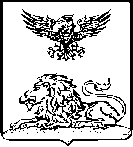 РАКИТЯНСКАЯ ТЕРРИТОРИАЛЬНАЯИЗБИРАТЕЛЬНАЯ КОМИССИЯПОСТАНОВЛЕНИЕ11 сентября 2023 года                                                                            №39/347-1ФИОКоличество набранных голосов% Остапенко Любовь Николаевну81169,02Косторного Анатолия Никифоровича78666,89Печеную Снежану Владимировну72661,79Матвеенко Александра Николаевича68358,13Гурееву Светлану Викторовну66656,68Шкилёва Андрея Сергеевича62953,53Куджаеву Людмилу Николаевну57849,19Шепелеву Ольгу Владимировну53045,11Поваляеву Юлию Николаевну52844,94Соловьева Сергея Сергеевича51643,91Щербакову Светлану Владимировну48140,94ПредседательРакитянской территориальнойизбирательной комиссии Л. В. ПискареваСекретарьРакитянской территориальнойизбирательной комиссииИ. Ю. Федутенко